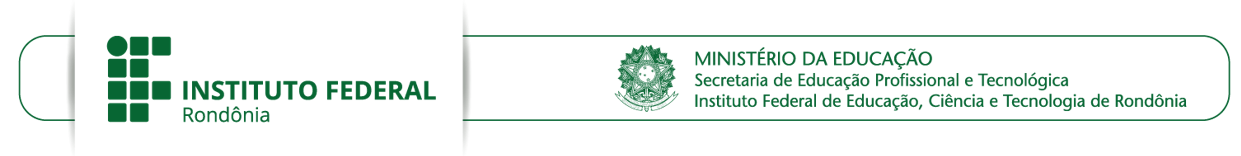 SELEÇÃO DE TUTORES PARA ATENDIMENTO NO CURSO DE FORMAÇÃO CONTINUADA DA ESCOLA DE CONSELHOS DO IFRO  ANEXO III — RECURSO ADMINISTRATIVO_____________________, _____ de ___________________ de 2018.__________________________________________Assinatura do(a) Candidato(a)IDENTIFICAÇÃO DO CANDIDATOIDENTIFICAÇÃO DO CANDIDATOIDENTIFICAÇÃO DO CANDIDATOIDENTIFICAÇÃO DO CANDIDATONome:Documento de identidade:Documento de identidade:Documento de identidade:E-mail: Telefone/celular:Telefone/celular:Polo de Apoio para o qual se inscreveu:Polo de Apoio para o qual se inscreveu:REFERÊNCIA DO RECURSO	(     ) Demonstrativo de inscrições e de resultados preliminares	(     ) Análise documental	(     ) Critério de desempate	(     ) Resultados finais    (     ) Outros motivos. Especificar: JUSTIFICATIVA DO CANDIDATO